~~~~~~~~~~~~~~~~~~~~~~~~~~~~~~~~~~~~~~~~~~~~~~~~~~~~~~~~~~~~~~~~~~~~~~~~~~~~~~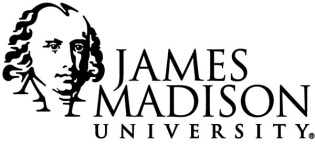 Name:  Telephone:

Email:
A brief introduction:


Education courses I have completed:Education courses I am currently taking (including professor’s name and email):Prior experiences with children:
Special interests, experiences, talents, or hobbies I could share with the children:Languages I have studied:My long-term professional goal:

Other things I would like to share: